проект                                                 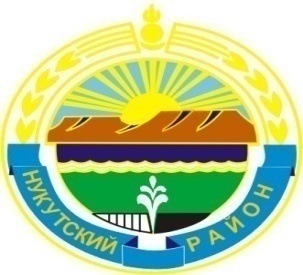 Муниципальное образование «Нукутский район»ДУМА МУНИЦИПАЛЬНОГО ОБРАЗОВАНИЯ«НУКУТСКИЙ  РАЙОН»Седьмой созыв РЕШЕНИЕ25  июня 2021 г.                                          №                                                   п.НовонукутскийО проделанной  работе консультантаадминистративной комиссииАдминистрации МО«Нукутский район» за 2020 год	Заслушав  и обсудив информацию консультанта административной комиссии Администрации МО «Нукутский район» Желбанова В.В. о проделанной  работе за 2020 год, руководствуясь ст. 28 Устава муниципального образования «Нукутский район», Дума                                                                         РЕШИЛА: 1. Информацию консультанта административной комиссии Администрации МО «Нукутский район» Желбанова В.В. о проделанной  работе за 2020 год принять к сведению (прилагается).2. Опубликовать настоящее решение с приложением в печатном издании «Официальный курьер» и разместить на официальном сайте муниципального образования «Нукутский район».Председатель Думы муниципального образования  «Нукутский район»                                                                           К.М. БаторовПриложениек решению ДумыМО «Нукутский район»от 25.06.2021 г. №__Информация о работе административной комиссии за 2020 годНа рассмотрение в административную комиссию Администрации муниципального образования «Нукутский район» в течение 2020 года поступил 21 протокол об административных правонарушениях, из которых 4 протокола  - по ч. 1 ст. 2 Закона Иркутской области от 30.12.2014 года № 173 – ОЗ (нарушение правил благоустройства поселений), 3 протокола – по ч. 1 ст. 3 Закона Иркутской области № 107 – ОЗ от 12.11.2007 года (нарушение тишины и покоя граждан), 14 протоколов – по ст. 3 Закона Иркутской области от 29.12.2007 года № 153 – ОЗ (нарушение правил охраны жизни людей на водных объектах).Комиссией вынесено 21 постановление, из которых 15 с вынесением штрафа и 6 предупреждений. Всего комиссией наложено штрафов на сумму 7500,0 р., взыскано из них 5500,0 р., также постановления об административных наказаниях направлены в службу судебных приставов для взыскания.Протоколы направлены муниципальными образованиями: МО «Новонукутское» - 5 протоколов, МО «Хадахан» - 2 протокола, МО «Нукутский район» - 14 протоколов, остальные муниципальные образования не ведут работу в данном направлении.На основании вышеизложенного, прошу оказать содействие в исполнении Закона Иркутской области № 173 – ОЗ от 30.12.2014 года «Об отдельных вопросах регулирования административной ответственности в области благоустройства территорий муниципальных образований Иркутской области» в части составления протоколов об административных правонарушениях.Консультант административной комиссииАдминистрации МО «Нукутский район»					В.В. Желбанов